Klasa III OSM I ST.Temat: Eucharystia ofiarą Chrystusa i Kościoła.Nr lekcji 37 w podręcznikuWitam klasę III po świętach Wielkanocnych… świętowaliśmy w tym roku z najbliższymi osobami, z najbliższą rodziną….Pan Jezus też świętował, spędzał czas z najbliższymi a byli to APOSTOŁWIE -  12, chociaż jeden z nich zdradził ( Judasz) ciekawe czy pamiętacie jakim gestem zdradził? Piękny gest, ale Judasz wykonał go nieuczciwie i nieszczerze, to był znak dla żołnierzy, aby rzucić się na Jezusa.  Apostołowie niestety uciekli  tylko św. Jan był do końca pod krzyżem… i Maryja oraz dwie inne Marie.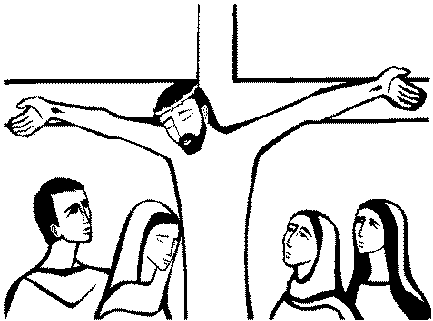 Ofiara krwawa dokonała się na Kalwarii inaczej Golgocie Napiszcie Ofiara krwawa ( to mamy już zapisane) = dobrowolna ofiara ze swojego życia, którą Pan Jezus złożył na krzyżu. Została złożona jeden raz.Napiszcie Ofiara bezkrwawa = ofiara, którą składa Pan Jezus w czasie każdej Mszy św. Ofiara eucharystyczna sprawowana jest wielokrotnie.Teraz uzupełnijcie tekst wyrazami z ramki …. To chyba nie jest trudnePrzeistoczenie:  chleb w ciało, a wino w krew  = ale tego nie widać bo to:  OTO WIELKA TAJEMNICA WIARY , tak śpiewa ksiądz. Zróbcie zadanie domowe, jest proste , prześlijcie zdjęciem na maila– lubię wstawiać 6Klasa III OSM I ST.Temat: Przygotowanie i przyniesienie darów.Nr lekcji 38 w podręcznikuWe Mszy św. Po modlitwie wiernych jest taki moment, że do ołtarza zbliża się procesja z tzw. Darami ofiarnymiTak i wy pójdziecie w dzień I Komunii świętej, miejmy nadzieję że za niedługo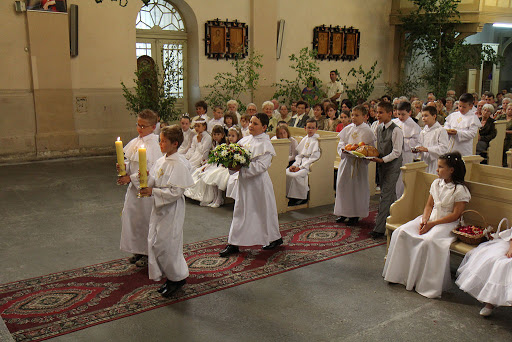 Co się niesie w darach? Zobaczcie poniżej….Najczęściej: kwiaty, świecę, postanowienia, winogrona, chleb, komunikanty (małe opłatki)Zawsze:  hostię, wino i wodę – bez tego nie odbyłaby się Msza św.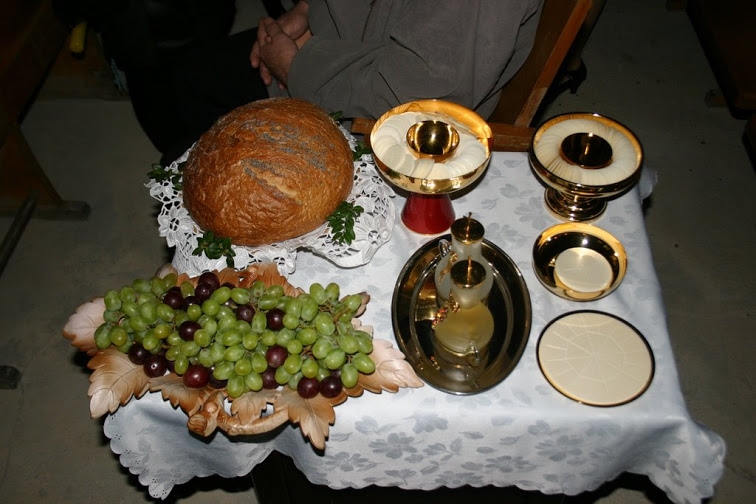 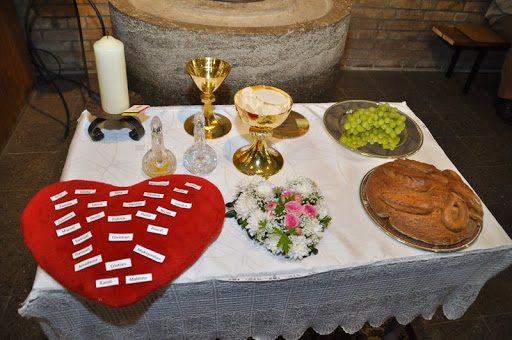 Zadania w podręczniku są łatweNa I komunię św. Śpiewa się na ofiarowanie darów piosenkę: Ofiaruję Tobie Panie mój całe życie me, cały jestem Twój… nauczcie się śpiewać tę piosenkę, niektórzy może znająOto przykładowa strona :https://www.youtube.com/watch?v=2W2i7csEZz0 - płomyczkihttps://www.youtube.com/watch?v=d85CB-ZcDoc  -  karaokepozdrawiam Was :--)) x. piotr